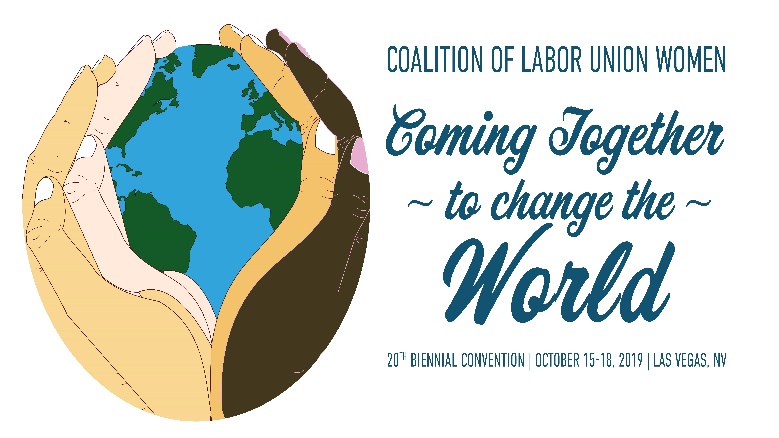 Constitutional Amendment Submission FormThis form must be placed in an envelope and postmarked and sent to the National Office no later than August 17, 2019; an email will also be accepted by August 17th.Submitting Constitutional Amendments: All constitutional amendments are changes that require a change in the constitution.All constitutional amendments must be submitted to the CLUW National President by mail or email 60 days before the start of the convention. The August 17, 2019 deadline will be strictly enforced. Constitutional amendments may be emailed as attachments in MS Word document form to CLUW@cluw.org (Subject: Attn President Bryant Convention Constitutional Amendments) and cc’d to National Officer Constitution Committee Liaisons: Vera Newton at vcn53@yahoo.com and Jennifer Grigsby at jlgrigsby1@gmail.com; or mailed (send flash drive and hard copy) to: CLUW Convention Constitutional Amendments, ATTN: President Elise Bryant, 815 16th Street, NW, Second Floor South, Washington, DC 20006.Constitutional Amendments may be submitted by an individual member(s), standing committee, state president, chapter or the National Officers Council. Submissions by a standing committee must be signed by at least one co-chair of the committee.  Submissions by a chapter must be signed by the chapter president.Constitutional Amendments must include an amendment contact person who can answer questions about the submission, in case the constitution committee needs additional information or has questions.Constitutional Amendments should be submitted with original language stricken and new language added so delegates can see both old and new language. See sample template.A confirmation of receipt of the amendment(s) should be sent; contact the National Office if necessary.(Detach form and submit with proposed amendment)      (PLEASE PRINT CLEARLY)Date:	 	Section of Constitution being Amended:   	Submitted by: Name/Union, Committee/Chair, State President, Chapter/President or NOC    	Amendment Contact Person for questions:  	Cell Phone:  ______________________________    Email: ____________________________________Remarks:    	